EMPLOYMENT OPPORTUNITY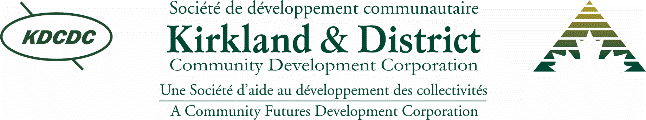 SOCIÉTÉ DE DÉVELOPPEMENT COMMUNAUTAIRE KIRKLAND et DISTRICT STAGIAIRE EN DÉVELOPPEMENT DES AFFAIRES ET COMMUNAUTAIRE (CONTRAT D’UN AN)La Société de développement communautaire Kirkland et District,  en partenariat avec ses collectivités environnantes, les entreprises, les groupes et les individus qui ont intérêt à promouvoir des initiatives économiques afin d’assurer la diversification, la viabilité, et la stabilité de l’économie, et pouvant alors mieux assurer le bien-être et la prospérité de la région SDCKD. La  Société de développement communautaire Kirkland et District est à la recherche d’un candidat ou d’une candidate qui est à la fois dynamique et qui pourrait effectivement développer des stratégies de marketing tout en coordonnant le développement communautaire pour la région. ENDROIT DE TRAVAIL:	     Kirkland Lake, ONTÂCHES ET RESPONSABILITÉS – Entre autres, le ou la stagiaire offrira un soutien de projets et de marketing comme suit :offrir des services de développement de sites Internet  pour les petites communautés rurales, les organismes à but non lucratif et les Premières Nations avec une concentration du marketing au moyen des médias sociaux, pour mieux promouvoir et faire connaître les initiatives économiques locales; recueillir des données démographiques et économiques pour utilisation par les communautés; recueillir des données et identifier les employeurs de la région  qui pourraient bénéficier d’aide avec leur planification de succession de l’entreprise;coordonner divers services  y compris des ateliers de formation en partenariat avec d’autres organismes afin d’aider les entreprises; identifier de nouvelles opportunités ou initiatives économiques par le biais d’un événement inclusif dans la région;développer, préparer et vérifier un simple outil d’utilisation facile pouvant promouvoir le marketing numérique pour les clients et les entreprises de la SDCKD.COMPÉTENCES –     Les candidats intéressés doivent nous démontrer les compétences suivantes :des compétences efficaces de communication, d’entregent, de consultation et de présentation;des compétences de planification et d’organisation au travail, et de bonnes notions de priorisation des tâches dans un milieu qui est en flux et pour des demandes qui pourraient à l’occasion être conflictuelles;la maîtrise d’une langue officielle est un atout;une connaissance de travail et des utilisations d’ordinateurs, par exemple le logiciel Microsoft Office, les réseaux médiatiques et Internet Explorer;soumettre la Vérification de casier judiciaire et la Vérification des antécédents en vue d'un travail auprès de personnes vulnérables;doit avoir un permis de conduite en règle.CRITÈRES D’ÉLIGIBILITÉ DE STAGE – Les candidats et candidates qui seront considéré(e)s doivent:être sans emploi ou sous-employé;être âgé de moins de 30 ans;avoir obtenu, au cours des trois dernières années,  un diplôme collégial ou un bachelier universitaire;être éligible à travailler au Canada;n’a pas, au préalable, participer en tant que jeune stagiaire dans un programme FedNor ou dans tout autre programme de stagiaire au niveau du fédéral ou du provincial et avec rémunération pour une période de six mois ou plus.RÉMUNÉRATION – Ce poste contractuel d’un an à temps plein est en partie subventionné par FedNor et le Gouvernement du Canada.   Veuillez faire parvenir votre candidature d’ici le 5 Juin, 2020 à :Jessica Lafreniere, DirectriceSociété de développement communautaire Kirkland et DistrictBoîte postale 12823, chemin du Gouvernement estKirkland Lake, Ontario, P2N 3M6Téléphone: (705) 567-3331Sans frais: 800-297-7347Télécopieur : (705) 567-6565Site Internet : www.kdcdc.com 